هو اللّه - ای ثابت برپيمان، جناب جمشيد خداداد در دام…عبدالبهآءاصلی فارسی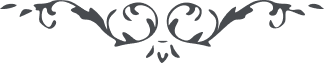 هو اللّه ای ثابت برپيمان، جناب جمشيد خداداد در دام بی‌انصافی افتاده و بينهايت پريشانست حال عازم طهران که شايد بواسطه ياران از اموال آن بدانديش چيزی تحصيل شود که اقلاً دين خويش بدهد هر چند مديون فرار نموده ولی در ايران گويا اندوخته‌ ئی از املاک و اسباب دارد شما بايد نهايت همّت را در تحصيل حقوق او بفرمائيد و همچنين سائر ياران و عليک البهآء  الأبهی   ع ع 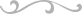 